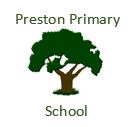 Preston Primary School         Equality Policy Statement & Objectives Introductory notes The Equality Act 2010 was introduced fully in April 2011 and there is no longer a requirement that schools should draw up and publish equality schemes or policies. However, it is still good practice for a school to make a statement about the principles according to which it assesses the impact on equality of its policies and practices, and according to which it establishes specific objectives. We must under the general duty of public sector equality duty, in the exercise of our functions, have due regard to the need to: Eliminate discrimination, harassment, victimisation and any other conduct that is prohibited under the Act. Advance equality of opportunity between persons who share a relevant protected characteristic and persons who do not share it; Foster good relations between persons who share a relevant protected characteristic and persons who do not share it. This will apply to all pupils, staff and others using the facilities. We will give relevant and proportionate consideration to the public sector equality duty. The protected characteristics for the schools provisions are: Disability Gender identity Pregnancy and maternity Race Religion or belief Sex Sexual orientation Age (not applicable to pupils) Marriage and Civil Partnerships (not applicable pupils) Age and marriage and civil partnership are NOT protected characteristics for the schools provisions for pupils. We will have due regard to advancing equality of opportunity including making serious consideration of the need to remove or minimise disadvantages suffered by persons who share a relevant protected characteristic that are connected to that characteristic; take steps to meet the needs of persons who share a protected characteristics that are different from the needs of persons who do not share it;encourage persons who share a relevant protected characteristic to participate in public life or in any activity in which participation by such persons is disproportionately low. We will take into account the six Brown principles of ‘due regard’ awareness – all staff know and understand what the law requires timeliness – implications considered before they are implemented rigour – open-minded and rigorous analysis, including parent/pupil voice non-delegation – the PSED cannot be delegated continuous – ongoing all academic year record-keeping – keep notes and records of decisions & meetings We welcome the opportunity to be transparent and accountable. To this end we fulfil the specific duties of the Act by: publishing our equality information publishing our equality objectives We aim to make the information accessible, easy to read and easy to find. Legal framework We welcome our duties under the Equality Act 2010 to eliminate discrimination, advance equality of opportunity and foster good relations in relation to age (as appropriate), disability, gender reassignment, marriage and civil partnership, pregnancy and maternity, race, religion or belief, sex and sexual orientation. We welcome our duty under the Education and Inspections Act 2006 to promote community cohesion. We recognise these duties are essential to reflect international human rights standards as expressed in the UN Convention on the Rights of the Child, the UN Convention on the Rights of People with Disabilities, and the Human Rights Act 1998 and the Public Sector Equality Duties 2010. Guiding principles The Curriculum
We keep each curriculum subject or area under review in order to ensure that teaching and learning reflect the eight guiding principles. Ethos and organisation We ensure the guiding principles apply to the full range of our policies and practices, including those that are concerned with: pupils' progress, attainment and achievement pupils' personal development, welfare and well-being teaching styles and strategies admissions and attendance staff recruitment, retention and professional development  care, guidance and support behaviour, discipline and exclusions working in partnership with parents, carers and guardians working with the wider community. Addressing prejudice and prejudice-related bullying The school is opposed to all forms of prejudice which stand in the way of fulfilling the legal duties. There is guidance on how prejudice-related incidents should be identified, assessed, recorded and dealt with. In essence, these incidents are recorded using CPOMS, but are ‘tagged’ differently from other behaviour incidents, in order for a clear overview to be gained – in order to inform planning and education of the school population. We take seriously the importance of recording the numbers, types and seriousness of prejudice-related incidents at our school and how they are dealt with. We also investigate potential patterns and trends of incidents. Roles and responsibilities The governing body (GB) is responsible for ensuring that the school complies with legislation, and that this policy and its related procedures and action plans are implemented. An identified member of the governing body has a supporting role regarding the implementation of this policy (Chair of Governors – CoG).The headteacher is responsible for implementing the policy; for ensuring that all staff are aware of their responsibilities and are given appropriate training and support; and for taking appropriate action. All staff are expected to: promote an inclusive and collaborative ethos in their classroom respond to prejudice-related incidents that may occur incorporate the principles of this policy into the curriculum keep up-to-date with equalities legislation relevant to their work. Information and resources We ensure that the content of this policy is known to all staff and governors and, as appropriate, to all pupils and their parents and carers. It is posted on the school website. All staff and governors are signposted towards a selection of resources which discuss and explain concepts of equality, diversity and community cohesion in appropriate detail. Religious observance We respect the religious beliefs and practice of all staff, pupils and parents, and aim to comply with reasonable requests relating to religious observance and practice. Staff development and training We ensure that all staff receive appropriate training and opportunities for professional development around equalities. Breaches of the policy Breaches of this policy will be dealt with in line with the schools disciplinary policy. Monitoring and evaluation We collect, study and use quantitative and qualitative data relating to the implementation of this policy, and make adjustments as appropriate. We collect, analyse and use data in relation to achievement, relevant and appropriate to the profile of the school. The monitoring and evaluation of this area of the school’s work is undertaken jointly by the headteacher and chair of the GB. Equality Objectives – school level | 2020-2024 These objectives have been set by the Headteacher – in partnership with Inclusion Lead– and will be in conjunction with staff, governors, parent representatives and pupils. This policy is monitored by the governing body and will be reviewed annually or before if necessary.Date of Implementation: 	March 2020
Review Date:	 		March 2023 – end date September 2024 	(in line with Trust reviews of policies)For further information on the Equality Act 2010 and advice for schools, can be seen here: https://www.gov.uk/government/publications/equality-act-2010-advice-for-schools Principle 1: All learners are of equal value. We see all learners and potential learners, and their parents and carers, as of equal value. Principle 2: We recognise and respect difference. Treating people equally (Principle 1 above) does not necessarily involve treating them all the same. Our policies, procedures and activities must not discriminate but must nevertheless take account of differences of life-experience, outlook and background, and in the kinds of barrier and disadvantage which people may face. Principle 3: We foster positive attitudes and relationships, and a shared sense of cohesion and belonging. We intend that our policies, procedures and activities should promote: positive attitudes towards disabled people, good relations between disabled and non-disabled people, and an absence of harassment of disabled people positive interaction, good relations and dialogue between groups and communities different from each other in terms of ethnicity, culture, religious affiliation, national origin or national status, and an absence of prejudice-related bullying and incidents mutual respect and good relations between boys and girls, and women and men, and an absence of sexual, homophobic and transphobic harassment.positive attitudes and understanding of those women pregnant or during maternity. Principle 4: We observe good equalities practice in staff recruitment, retention and development We ensure that policies and procedures should benefit all employees and potential employees, for example in recruitment and promotion, and in continuing professional development. Principle 5: We aim to reduce and remove inequalities and barriers that already exist In addition to avoiding or minimising possible negative impacts of our policies, we take opportunities to maximise positive impacts by reducing and removing inequalities and barriers that may already exist. Principle 6: We consult and involve widely People affected by a policy or activity should be consulted and involved in the design of new policies, and in the review of existing ones. We consult with parent ambassadors before implementing policies.  Principle 7: Society as a whole should benefit We intend that our policies and activities should benefit society as a whole, both locally and nationally, by fostering greater social cohesion, and greater participation in public life. Principle 8: Objectives Every four years we formulate and publish specific and measurable objectives, based on the evidence we have collected and published. The objectives which we identify, take into account national and local priorities and issues, as appropriate. We keep our equality objectives under review and report annually on progress towards achieving them. Equality Strand Objective Responsible Person Timeframe Monitoring Arrangements Success Indicators RAG rating March 2022RAG rating March 2023RAG rating September 2023Religion / Race Gain a fully accurate picture of pupil and staff religions and race across school – in order to respond to their needs appropriately. SRo, Nursery staffOngoing as part of entry to school  Included in termly report to governors Full overview of races / religions across school AmberOngoing data collection as part of Nursery intake.Liaise with RE subject lead to ensure resources in school for different religions/race.   AmberNursery data collection will include religion on new starter information ‘getting to know you’ which will then feed into Nursery planning and also passed to RE lead.GreenNursery new starter information and home visits information feeds into EY curriculum and information given to RE lead every time a new child starts.Religion Gain accurate picture of pupils own views about their own religion – and how it is represented across school – do they feel valued? How can they / family support the teaching of their religion?SLT  Pupil DiscussionsParent ambassador group Parent questionnaire Ongoing Monitored termly and discussed at SLT  Pupil’s families feel religion is valued and their needs understood. AmberPupil voice and parent voice need to be collectedRM aware of different religions and displays in school reflect this.AmberRM - RE subject coordination pupil voice activities as part of curriculum self-evaluation schedule.  RM aware of different religions and curriculum/ displays in school reflect this.Need to create an opportunity for parent voice.Amber Pupil voice activities are an embedded process in curriculum self-evaluation schedule. RE lead has good knowledge of religions in school and curriculum reflects these needs. Need to create an opportunity for parent voice. Religion Ensure major religious celebrations are included in the assembly overview  All teaching staff RM to map out yearly Ongoing  RE coordinator to monitor implementation  Full programme of religious festivals promoted across year. AmberOngoing – RM AmberList of major celebrations relevant to our families – to feed these into HoS weekly assembly themes across the year.Green HoS has incorporated major celebrations into weekly assemblies on the guidance of RE lead.Disability  Ensure significantly disabled children access curriculum fully and building meets needs SR / SRoOngoing – regular review with children and families LGB to monitor Curriculum and building meet needs of all children. Attends extra curricular activities  GreenAudit of needs at point of entry  SF – HI auditLA – VI auditSR/SF - otherGreenAudit of needs at point of entry  SLT/STARS – HI/VI auditSR - OtherGreenAudit of needs at point of entry  SLT/STARS – HI/VI auditSR - OtherGender Identity Ensure toilet facilities meet the needs of those who do not wish to be segregated by gender – adults and children SR Ongoing LGB to monitor Toilet facilities are available to allow mixed gender usage at all ages. GreenToilets are available for mixed gender use.GreenToilets are available for mixed gender use.GreenToilets are available for mixed gender use.Sensory Impaired Children  Ensure either group feel that they play an active part in school life, including in decision making processes  All staff Ongoing  Inclusion coordinator to monitor through pupil voice  Sensory impaired children achieve well, and respond positively to pupil questionnaire – demonstrating they are valued and happy in school.  AmberOngoing as trips/extra activities are reintroducedPupil voice from sensory impaired childrenParent voice from sensory impaired children Green SEND coffee mornings – open to all parents and children to encourage active voice.  Residential trips offered with reasonable adjustments, school trips attended and extra-curricular e.g. SEND sports festival etc.Green SEND coffee mornings – open to all parents and children to encourage active voice.  Residential trips offered with reasonable adjustments, school trips attended and extra-curricular e.g. SEND sports festival etc.Half termly SEND newsletters to all parents with updates, signposts etc.